Тел. факс (34766) 2-54-21,тел. (34766) 2-54-21  е-mail: spsansel09@mail.ru,  http:sanninsk -blag.rbОКПО 04277230,           ОГРН 1020201701035,    ИНН/КПП  02580039/ 025801001Исх. № 4   от  14.01.2021 г                                                                                                                                                                                   Настоящим письмом уведомляем  о смене банковских реквизитов Администрации сельского поселения Саннинский сельсовет муниципального района Благовещенский район Республики Башкортостан с 1 января 2021 года.Просим указывать в документах следующие реквизиты:Наименование банка: Отделение – НБ Республика Башкортостан г. УфаРасчетный счет: 40102810045370000067Казначейский счет: 03231643806154430100БИК: 018073401Глава сельского поселения:                                                        К.Ю.ЛеонитьевБАШКОРТОСТАН РЕСПУБЛИКАhЫБЛАГОВЕЩЕН РАЙОНЫ МУНИЦИПАЛЬ РАЙОНЫНЫ   hЫННЫ АУЫЛ СОВЕТЫАУЫЛЫ БИЛӘМӘhЕ ХАКИМИӘТЕРЕСПУБЛИКА  БАШКОРТОСТАНАДМИНИСТРАЦИЯСЕЛЬСКОГО   ПОСЕЛЕНИЯ    САННИНСКИЙ СЕЛЬСОВЕТ МУНИЦИПАЛЬНОГО РАЙОНА БЛАГОВЕЩЕНСКИЙ РАЙОН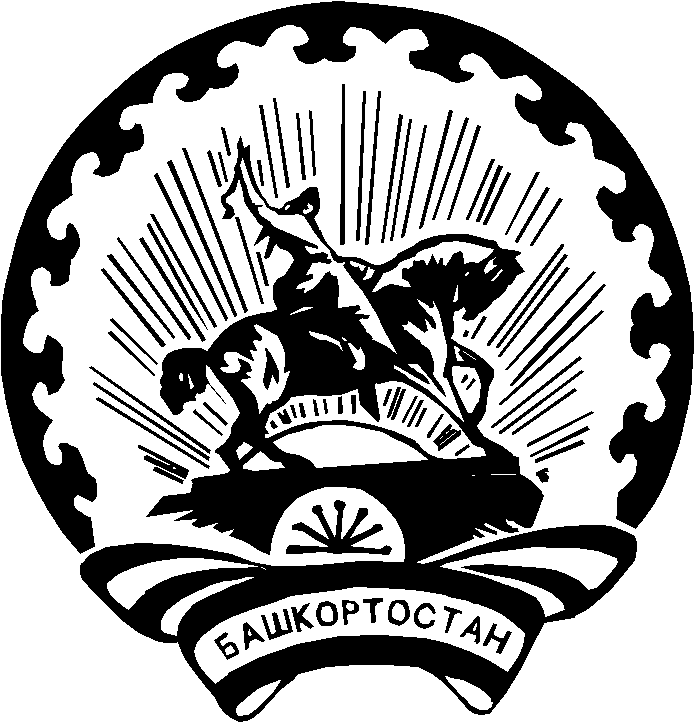 